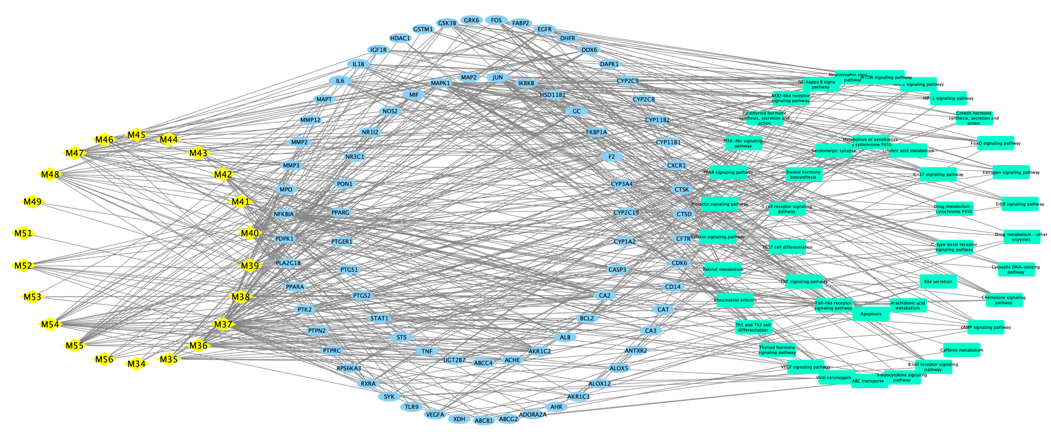 Fig. S8 The compound-target-pathway network showing the combined mechanism of Baishao. 